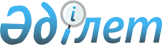 О внесении изменений в решение Жанааркинского районного маслихата от 28 декабря 2018 года № 37/262 "О бюджете поселка и сельских округов на 2019-2021 годы"
					
			С истёкшим сроком
			
			
		
					Решение Жанааркинского районного маслихата Карагандинской области от 6 декабря 2019 года № 47/322. Зарегистрировано Департаментом юстиции Карагандинской области 13 декабря 2019 года № 5586. Прекращено действие в связи с истечением срока
      В соответствии со статьей 109-1 Бюджетного кодекса Республики Казахстан от 4 декабря 2008 года и статьей 6 Закона Республики Казахстан от 23 января 2001 года "О местном государственном управлении и самоуправлении в Республике Казахстан", районный маслихат РЕШИЛ:
      1. Внести в решение Жанааркинского районного маслихата от 28 декабря 2018 года №37/262 "О бюджете поселка и сельских округов на 2019-2021 годы" (зарегистрировано в Реестре государственной регистрации нормативных правовых актов за №5117, опубликовано в газете "Жаңаарқа" от 2 февраля 2019 года №5-6 (9895), в Эталонном контрольном банке нормативных правовых актов Республики Казахстан в электронном виде 10 января 2019 года), следующие изменения:
      1) пункт 1 изложить в следующей редакции:
      "1. Утвердить бюджет поселка Атасу на 2019-2021 годы согласно приложениям 1, 2, 3, в том числе на 2019 год в следующих объемах:
      1) доходы 837 417 тысяч тенге:
      налоговые поступления 70 619 тысяч тенге;
      поступления трансфертов 766 798 тысяч тенге;
      2) затраты 839 365 тысяч тенге; 
      3) чистое бюджетное кредитование 0 тысяч тенге:
      бюджетные кредиты 0 тысяч тенге;
      погашение бюджетных кредитов 0 тысяч тенге;
      4) сальдо по операциям с финансовыми активами 0 тысяч тенге:
      приобретение финансовых активов 0 тысяч тенге;
      поступление от продажи финансовых активов государства 0 тысяч тенге;
      5) дефицит (профицит) бюджета минус 1 948 тысяч тенге;
      6) финансирование дефицита (использование профицита) бюджета 1 948 тысяч тенге:
      поступление займов 0 тысяч тенге;
      погашение займов 0 тысяч тенге;
      используемые остатки бюджетных средств 1 948 тысяч тенге.";
      2) пункт 2 изложить в следующей редакции:
      "2. Утвердить бюджет Бидаикского сельского округа на 2019-2021 годы согласно приложениям 4, 5, 6, в том числе на 2019 год в следующих объемах:
      1) доходы 20 942 тысяч тенге:
      налоговые поступления 2 681 тысяч тенге;
      поступления трансфертов 18 261 тысяч тенге;
      2) затраты 20 942 тысяч тенге; 
      3) чистое бюджетное кредитование 0 тысяч тенге:
      бюджетные кредиты 0 тысяч тенге;
      погашение бюджетных кредитов 0 тысяч тенге;
      4) сальдо по операциям с финансовыми активами 0 тысяч тенге:
      приобретение финансовых активов 0 тысяч тенге;
      поступление от продажи финансовых активов государства 0 тысяч тенге;
      5) дефицит (профицит) бюджета минус 0 тысяч тенге;
      6) финансирование дефицита (использование профицита) бюджета 0 тысяч тенге:
      поступление займов 0 тысяч тенге;
      погашение займов 0 тысяч тенге;
      используемые остатки бюджетных средств 0 тысяч тенге.";
      3) пункт 3 изложить в следующей редакции:
      "3. Утвердить бюджет Ералиевского сельского округа на 2019-2021 годы согласно приложениям 7, 8, 9, в том числе на 2019 год в следующих объемах:
      1) доходы 19 147 тысяч тенге:
      налоговые поступления 3 128 тысяч тенге;
      поступления трансфертов 16 019 тысяч тенге;
      2) затраты 21 231 тысяч тенге; 
      3) чистое бюджетное кредитование 0 тысяч тенге:
      бюджетные кредиты 0 тысяч тенге;
      погашение бюджетных кредитов 0 тысяч тенге;
      4) сальдо по операциям с финансовыми активами 0 тысяч тенге:
      приобретение финансовых активов 0 тысяч тенге;
      поступление от продажи финансовых активов государства 0 тысяч тенге;
      5) дефицит (профицит) бюджета минус 2 084 тысяч тенге;
      6) финансирование дефицита (использование профицита) бюджета 2 084 тысяч тенге:
      поступление займов 0 тысяч тенге;
      погашение займов 0 тысяч тенге;
      используемые остатки бюджетных средств 2 084 тысяч тенге.";
      4) пункт 4 изложить в следующей редакции:
      "4. Утвердить бюджет Тугускенского сельского округа на 2019-2021 годы согласно приложениям 10, 11, 12, в том числе на 2019 год в следующих объемах:
      1) доходы 40 693 тысяч тенге:
      налоговые поступления 3 366 тысяч тенге;
      поступления трансфертов 37 327 тысяч тенге;
      2) затраты 41 603 тысяч тенге; 
      3) чистое бюджетное кредитование 0 тысяч тенге:
      бюджетные кредиты 0 тысяч тенге;
      погашение бюджетных кредитов 0 тысяч тенге;
      4) сальдо по операциям с финансовыми активами 0 тысяч тенге:
      приобретение финансовых активов 0 тысяч тенге;
      поступление от продажи финансовых активов государства 0 тысяч тенге;
      5) дефицит (профицит) бюджета минус 910 тысяч тенге;
      6) финансирование дефицита (использование профицита) бюджета 910 тысяч тенге:
      поступление займов 0 тысяч тенге;
      погашение займов 0 тысяч тенге;
      используемые остатки бюджетных средств 910 тысяч тенге."; 
      5) приложения 1, 4, 7, 10, 14, 15 к указанному решению изложить в новой редакции согласно приложениям 1, 2, 3, 4, 5, 6 к настоящему решению.
      2. Настоящее решение вводится в действие с 1 января 2019 года. Бюджет поселка Атасу на 2019 год Бюджет Бидаикского сельского округа на 2019 год Бюджет Ералиевского сельского округа на 2019 год Бюджет Тугускенского сельского округа на 2019 год Перечень бюджетных программ, не подлежащих секвестру в процессе исполнения бюджета поселка и сельских округов на 2019 год Целевые текущие трансферты, передаваемые из районного бюджета в бюджеты поселка и сельских округов на 2019 год
					© 2012. РГП на ПХВ «Институт законодательства и правовой информации Республики Казахстан» Министерства юстиции Республики Казахстан
				
      Председатель внеочередной XLVII сессии районного маслихата, секретарь районного маслихата

К. Имантусупов
Приложение 1
к решению
Жанааркинского районного маслихата
от 06 декабря 2019 года №47/322Приложение 1
к решению
Жанааркинского районного маслихата
от 28 декабря 2018 года №37/262
Категория
Категория
Категория
Категория
Сумма (тысяч тенге)
Класс
Класс
Класс
Сумма (тысяч тенге)
Подкласс
Подкласс
Сумма (тысяч тенге)
Наименование
Сумма (тысяч тенге)
 I. Доходы
837417
1
Налоговые поступления
70619
01
Подоходный налог
30679
2
Индивидуальный подоходный налог
30679
04
Hалоги на собственность
39940
1
Hалоги на имущество
904
3
Земельный налог
2014
4
Hалог на транспортные средства
37022
4
Поступления трансфертов
766798
02
Трансферты из вышестоящих органов государственного управления
766798
3
Трансферты из районного (города областного значения) бюджета
766798
Функциональная группа
Функциональная группа
Функциональная группа
Функциональная группа
Функциональная группа
Сумма (тысяч тенге)
Функциональная подгруппа
Функциональная подгруппа
Функциональная подгруппа
Функциональная подгруппа
Сумма (тысяч тенге)
Администратор бюджетных программ
Администратор бюджетных программ
Администратор бюджетных программ
Сумма (тысяч тенге)
Программа
Программа
Сумма (тысяч тенге)
Наименование
Сумма (тысяч тенге)
ІІ.Затраты
839365
01
Государственные услуги общего характера
35475
1
Представительные, исполнительные и другие органы, выполняющие общие функции государственного управления
35475
124
Аппарат акима города районного значения, села, поселка, сельского округа
35475
001
Услуги по обеспечению деятельности акима города районного значения, села, поселка, сельского округа
35285
022
Капитальные расходы государственного органа
190
04
Образование
263731
1
Дошкольное воспитание и обучение
260163
124
Аппарат акима города районного значения, села, поселка, сельского округа
260163
041
Реализация государственного образовательного заказа в дошкольных организациях образования
260163
2
Начальное, основное среднее и общее среднее образование
3568
124
Аппарат акима города районного значения, села, поселка, сельского округа
3568
005
Организация бесплатного подвоза учащихся до ближайшей школы и обратно в сельской местности
3568
07
Жилищно-коммунальное хозяйство
100897
3
Благоустройство населенных пунктов
100897
124
Аппарат акима города районного значения, села, поселка, сельского округа
100897
008
Освещение улиц в населенных пунктах
46150
009
Обеспечение санитарии населенных пунктов
3685
011
Благоустройство и озеленение населенных пунктов
51062
12
Транспорт и коммуникации
34299
1
Автомобильный транспорт
34299
124
Аппарат акима города районного значения, села, поселка, сельского округа
34299
013
Обеспечение функционирования автомобильных дорог в городах районного значения, селах, поселках, сельских округах
28624
045
Капитальный и средний ремонт автомобильных дорог в городах районного значения, селах, поселках, сельских округах
5675
13
Прочие
403015
9
Прочие
403015
124
Аппарат акима города районного значения, села, поселка, сельского округа
403015
040
Реализация мероприятий для решения вопросов обустройства населенных пунктов в реализацию мер по содействию экономическому развитию регионов в рамках Программы развития регионов до 2020 года
16212
057
Реализация мероприятий по социальной и инженерной инфраструктуре в сельских населенных пунктах в рамках проекта "Ауыл-Ел бесігі"
386803
15
Трансферты 
1948
1
Трансферты 
1948
124
Аппарат акима города районного значения, села, поселка, сельского округа
1948
048
Возврат неиспользованных (недоиспользованных) целевых трансфертов
1948
ІІІ. Чистое бюджетное кредитование
0
Бюджетные кредиты
0
Категория
Категория
Категория
Категория
Сумма (тысяч тенге)
Класс
Класс
Класс
Сумма (тысяч тенге)
Подкласс
Подкласс
Сумма (тысяч тенге)
Наименование
Сумма (тысяч тенге)
Погашение бюджетных кредитов
0
Функциональная группа
Функциональная группа
Функциональная группа
Функциональная группа
Функциональная группа
Сумма (тысяч тенге)
Функциональная подгруппа
Функциональная подгруппа
Функциональная подгруппа
Функциональная подгруппа
Сумма (тысяч тенге)
Администратор бюджетных программ
Администратор бюджетных программ
Администратор бюджетных программ
Сумма (тысяч тенге)
Программа
Программа
Сумма (тысяч тенге)
Наименование
Сумма (тысяч тенге)
ІV.Сальдо по операциям с финансовыми активами
0
приобретение финансовых активов 
0
поступления от продажи финансовых активов государства 
0
V.Дефицит (профицит) бюджета
- 1948
VІ.Финансирование дефицита (использование профицита) бюджета
1948
Категория
Категория
Категория
Категория
Сумма (тысяч тенге)
Класс
Класс
Класс
Сумма (тысяч тенге)
Подкласс
Подкласс
Сумма (тысяч тенге)
Наименование
Сумма (тысяч тенге)
Поступление займов
0
Функциональная группа
Функциональная группа
Функциональная группа
Функциональная группа
Функциональная группа
Сумма (тысяч тенге)
Функциональная подгруппа
Функциональная подгруппа
Функциональная подгруппа
Функциональная подгруппа
Сумма (тысяч тенге)
Администратор бюджетных программ
Администратор бюджетных программ
Администратор бюджетных программ
Сумма (тысяч тенге)
Программа
Программа
Сумма (тысяч тенге)
Наименование
Сумма (тысяч тенге)
Погашение займов
0
Категория
Категория
Категория
Категория
Сумма (тысяч тенге)
Класс
Класс
Класс
Сумма (тысяч тенге)
Подкласс
Подкласс
Сумма (тысяч тенге)
Наименование
Сумма (тысяч тенге)
Используемые остатки бюджетных средств
1948Приложение 2
к решению
Жанааркинского районного маслихата
от 06 декабря 2019 года №47/322Приложение 4
к решению
Жанааркинского районного маслихата
от 28 декабря 2018 года №37/262
Категория
Категория
Категория
Категория
Сумма (тысяч тенге)
Класс
Класс
Класс
Сумма (тысяч тенге)
Подкласс
Подкласс
Сумма (тысяч тенге)
Наименование
Сумма (тысяч тенге)
 I. Доходы
20942
1
Налоговые поступления
2681
01
Подоходный налог
1449
2
Индивидуальный подоходный налог
1449
04
Hалоги на собственность
1232
1
Hалоги на имущество
33
3
Земельный налог
39
4
Hалог на транспортные средства
1160
4
Поступления трансфертов
18261
02
Трансферты из вышестоящих органов государственного управления
18261
3
Трансферты из районного (города областного значения) бюджета
18261
Функциональная группа
Функциональная группа
Функциональная группа
Функциональная группа
Функциональная группа
Сумма (тысяч тенге)
Функциональная подгруппа
Функциональная подгруппа
Функциональная подгруппа
Функциональная подгруппа
Сумма (тысяч тенге)
Администратор бюджетных программ
Администратор бюджетных программ
Администратор бюджетных программ
Сумма (тысяч тенге)
Программа
Программа
Сумма (тысяч тенге)
Наименование
Сумма (тысяч тенге)
ІІ.Затраты
20942
01
Государственные услуги общего характера
15527
1
Представительные, исполнительные и другие органы, выполняющие общие функции государственного управления
15527
124
Аппарат акима города районного значения, села, поселка, сельского округа
15527
001
Услуги по обеспечению деятельности акима города районного значения, села, поселка, сельского округа
15436
022
Капитальные расходы государственного органа
91
04
Образование
1073
2
Начальное, основное среднее и общее среднее образование
1073
124
Аппарат акима города районного значения, села, поселка, сельского округа
1073
005
Организация бесплатного подвоза учащихся до ближайшей школы и обратно в сельской местности
1073
07
Жилищно-коммунальное хозяйство
699
3
Благоустройство населенных пунктов
699
124
Аппарат акима города районного значения, села, поселка, сельского округа
699
008
Освещение улиц в населенных пунктах
699
12
Транспорт и коммуникации
500
1
Автомобильный транспорт
500
124
Аппарат акима города районного значения, села, поселка, сельского округа
500
013
Обеспечение функционирования автомобильных дорог в городах районного значения, селах, поселках, сельских округах
500
13
Прочие
3143
9
Прочие
3143
124
Аппарат акима города районного значения, села, поселка, сельского округа
3143
040
Реализация мероприятий для решения вопросов обустройства населенных пунктов в реализацию мер по содействию экономическому развитию регионов в рамках Программы развития регионов до 2020 года
3143
ІІІ. Чистое бюджетное кредитование
0
Бюджетные кредиты
0
Категория
Категория
Категория
Категория
Сумма (тысяч тенге)
Класс
Класс
Класс
Сумма (тысяч тенге)
Подкласс
Подкласс
Сумма (тысяч тенге)
Наименование
Сумма (тысяч тенге)
Погашение бюджетных кредитов
0
Функциональная группа
Функциональная группа
Функциональная группа
Функциональная группа
Функциональная группа
Сумма (тысяч тенге)
Функциональная подгруппа
Функциональная подгруппа
Функциональная подгруппа
Функциональная подгруппа
Сумма (тысяч тенге)
Администратор бюджетных программ
Администратор бюджетных программ
Администратор бюджетных программ
Сумма (тысяч тенге)
Программа
Программа
Сумма (тысяч тенге)
Наименование
Сумма (тысяч тенге)
ІV.Сальдо по операциям с финансовыми активами
0
приобретение финансовых активов 
0
поступления от продажи финансовых активов государства 
0
V.Дефицит (профицит) бюджета
0
VІ.Финансирование дефицита (использование профицита) бюджета
0
Категория
Категория
Категория
Категория
Сумма (тысяч тенге)
Класс
Класс
Класс
Сумма (тысяч тенге)
Подкласс
Подкласс
Сумма (тысяч тенге)
Наименование
Сумма (тысяч тенге)
Поступление займов
0
Функциональная группа
Функциональная группа
Функциональная группа
Функциональная группа
Функциональная группа
Сумма (тысяч тенге)
Функциональная подгруппа
Функциональная подгруппа
Функциональная подгруппа
Функциональная подгруппа
Сумма (тысяч тенге)
Администратор бюджетных программ
Администратор бюджетных программ
Администратор бюджетных программ
Сумма (тысяч тенге)
Программа
Программа
Сумма (тысяч тенге)
Наименование
Сумма (тысяч тенге)
Погашение займов
0
Категория
Категория
Категория
Категория
Сумма (тысяч тенге)
Класс
Класс
Класс
Сумма (тысяч тенге)
Подкласс
Подкласс
Сумма (тысяч тенге)
Наименование
Сумма (тысяч тенге)
Используемые остатки бюджетных средств
0Приложение 3
к решению
Жанааркинского районного маслихата
от 06 декабря 2019 года №47/322Приложение 7
к решению
Жанааркинского районного маслихата
от 28 декабря 2018 года №37/262
Категория
Категория
Категория
Категория
Сумма (тысяч тенге)
Класс
Класс
Класс
Сумма (тысяч тенге)
Подкласс
Подкласс
Сумма (тысяч тенге)
Наименование
Сумма (тысяч тенге)
 I. Доходы
19147
1
Налоговые поступления
3128
01
Подоходный налог
1033
2
Индивидуальный подоходный налог
1033
04
Hалоги на собственность
2095
1
Hалоги на имущество
26
3
Земельный налог
40
4
Hалог на транспортные средства
2029
4
Поступления трансфертов
16019
02
Трансферты из вышестоящих органов государственного управления
16019
3
Трансферты из районного (города областного значения) бюджета
16019
Функциональная группа
Функциональная группа
Функциональная группа
Функциональная группа
Функциональная группа
Сумма (тысяч тенге)
Функциональная подгруппа
Функциональная подгруппа
Функциональная подгруппа
Функциональная подгруппа
Сумма (тысяч тенге)
Администратор бюджетных программ
Администратор бюджетных программ
Администратор бюджетных программ
Сумма (тысяч тенге)
Программа
Программа
Сумма (тысяч тенге)
Наименование
Сумма (тысяч тенге)
ІІ.Затраты
21231
01
Государственные услуги общего характера
16620
1
Представительные, исполнительные и другие органы, выполняющие общие функции государственного управления
16580
124
Аппарат акима города районного значения, села, поселка, сельского округа
16580
001
Услуги по обеспечению деятельности акима города районного значения, села, поселка, сельского округа
16364
022
Капитальные расходы государственного органа
216
2
Финансовая деятельность
40
124
Аппарат акима города районного значения, села, поселка, сельского округа
40
053
Управление коммунальным имуществом города районного значения, села, поселка, сельского округа
40
07
Жилищно-коммунальное хозяйство
692
3
Благоустройство населенных пунктов
692
124
Аппарат акима города районного значения, села, поселка, сельского округа
692
008
Освещение улиц в населенных пунктах
592
011
Благоустройство и озеленение населенных пунктов
100
12
Транспорт и коммуникации
375
1
Автомобильный транспорт
375
124
Аппарат акима города районного значения, села, поселка, сельского округа
375
013
Обеспечение функционирования автомобильных дорог в городах районного значения, селах, поселках, сельских округах
375
13
Прочие
3544
9
Прочие
3544
124
Аппарат акима города районного значения, села, поселка, сельского округа
3544
040
Реализация мероприятий для решения вопросов обустройства населенных пунктов в реализацию мер по содействию экономическому развитию регионов в рамках Программы развития регионов до 2020 года
3544
ІІІ. Чистое бюджетное кредитование
0
Бюджетные кредиты
0
Категория
Категория
Категория
Категория
Сумма (тысяч тенге)
Класс
Класс
Класс
Сумма (тысяч тенге)
Подкласс
Подкласс
Сумма (тысяч тенге)
Наименование
Сумма (тысяч тенге)
Погашение бюджетных кредитов
0
Функциональная группа
Функциональная группа
Функциональная группа
Функциональная группа
Функциональная группа
Сумма (тысяч тенге)
Функциональная подгруппа
Функциональная подгруппа
Функциональная подгруппа
Функциональная подгруппа
Сумма (тысяч тенге)
Администратор бюджетных программ
Администратор бюджетных программ
Администратор бюджетных программ
Сумма (тысяч тенге)
Программа
Программа
Сумма (тысяч тенге)
Наименование
Сумма (тысяч тенге)
ІV.Сальдо по операциям с финансовыми активами
0
приобретение финансовых активов 
0
поступления от продажи финансовых активов государства 
0
V.Дефицит (профицит) бюджета
- 2084
VІ.Финансирование дефицита (использование профицита) бюджета
2084
Категория
Категория
Категория
Категория
Сумма (тысяч тенге)
Класс
Класс
Класс
Сумма (тысяч тенге)
Подкласс
Подкласс
Сумма (тысяч тенге)
Наименование
Сумма (тысяч тенге)
Поступление займов
0
Функциональная группа
Функциональная группа
Функциональная группа
Функциональная группа
Функциональная группа
Сумма (тысяч тенге)
Функциональная подгруппа
Функциональная подгруппа
Функциональная подгруппа
Функциональная подгруппа
Сумма (тысяч тенге)
Администратор бюджетных программ
Администратор бюджетных программ
Администратор бюджетных программ
Сумма (тысяч тенге)
Программа
Программа
Сумма (тысяч тенге)
Наименование
Сумма (тысяч тенге)
Погашение займов
0
Категория
Категория
Категория
Категория
Сумма (тысяч тенге)
Класс
Класс
Класс
Сумма (тысяч тенге)
Подкласс
Подкласс
Сумма (тысяч тенге)
Наименование
Сумма (тысяч тенге)
Используемые остатки бюджетных средств
2084Приложение 4
к решению Жанааркинского 
районного маслихата
от 06 декабря 2019 года №47/322Приложение 10
к решению
Жанааркинского районного маслихата
от 28 декабря 2018 года №37/262
Категория
Категория
Категория
Категория
Сумма (тысяч тенге)
Класс
Класс
Класс
Сумма (тысяч тенге)
Подкласс
Подкласс
Сумма (тысяч тенге)
Наименование
Сумма (тысяч тенге)
 I. Доходы
40693
1
Налоговые поступления
3366
01
Подоходный налог
1323
2
Индивидуальный подоходный налог
1323
04
Hалоги на собственность
2043
1
Hалоги на имущество
32
3
Земельный налог
43
4
Hалог на транспортные средства
1968
4
Поступления трансфертов
37327
02
Трансферты из вышестоящих органов государственного управления
37327
3
Трансферты из районного (города областного значения) бюджета
37327
Функциональная группа
Функциональная группа
Функциональная группа
Функциональная группа
Функциональная группа
Сумма (тысяч тенге)
Функциональная подгруппа
Функциональная подгруппа
Функциональная подгруппа
Функциональная подгруппа
Сумма (тысяч тенге)
Администратор бюджетных программ
Администратор бюджетных программ
Администратор бюджетных программ
Сумма (тысяч тенге)
Программа
Программа
Сумма (тысяч тенге)
Наименование
Сумма (тысяч тенге)
ІІ.Затраты
41603
01
Государственные услуги общего характера
14657
1
Представительные, исполнительные и другие органы, выполняющие общие функции государственного управления
14657
124
Аппарат акима города районного значения, села, поселка, сельского округа
14657
001
Услуги по обеспечению деятельности акима города районного значения, села, поселка, сельского округа
14547
022
Капитальные расходы государственного органа
110
04
Образование
22964
1
Дошкольное воспитание и обучение
22268
124
Аппарат акима города районного значения, села, поселка, сельского округа
22268
041
Реализация государственного образовательного заказа в дошкольных организациях образования
22268
2
Начальное, основное среднее и общее среднее образование
696
124
Аппарат акима города районного значения, села, поселка, сельского округа
696
005
Организация бесплатного подвоза учащихся до ближайшей школы и обратно в сельской местности
696
07
Жилищно-коммунальное хозяйство
1014
3
Благоустройство населенных пунктов
1014
124
Аппарат акима города районного значения, села, поселка, сельского округа
1014
008
Освещение улиц в населенных пунктах
914
011
Благоустройство и озеленение населенных пунктов
100
12
Транспорт и коммуникации
375
1
Автомобильный транспорт
375
124
Аппарат акима города районного значения, села, поселка, сельского округа
375
013
Обеспечение функционирования автомобильных дорог в городах районного значения, селах, поселках, сельских округах
375
13
Прочие
2593
9
Прочие
2593
124
Аппарат акима города районного значения, села, поселка, сельского округа
2593
040
Реализация мероприятий для решения вопросов обустройства населенных пунктов в реализацию мер по содействию экономическому развитию регионов в рамках Программы развития регионов до 2020 года
2593
ІІІ. Чистое бюджетное кредитование
0
Бюджетные кредиты
0
Категория
Категория
Категория
Категория
Сумма (тысяч тенге)
Класс
Класс
Класс
Сумма (тысяч тенге)
Подкласс
Подкласс
Сумма (тысяч тенге)
Наименование
Сумма (тысяч тенге)
Погашение бюджетных кредитов
0
Функциональная группа
Функциональная группа
Функциональная группа
Функциональная группа
Функциональная группа
Сумма (тысяч тенге)
Функциональная подгруппа
Функциональная подгруппа
Функциональная подгруппа
Функциональная подгруппа
Сумма (тысяч тенге)
Администратор бюджетных программ
Администратор бюджетных программ
Администратор бюджетных программ
Сумма (тысяч тенге)
Программа
Программа
Сумма (тысяч тенге)
Наименование
Сумма (тысяч тенге)
ІV.Сальдо по операциям с финансовыми активами
0
приобретение финансовых активов 
0
поступления от продажи финансовых активов государства 
0
V.Дефицит (профицит) бюджета
- 910
VІ.Финансирование дефицита (использование профицита) бюджета
910
Категория
Категория
Категория
Категория
Сумма (тысяч тенге)
Класс
Класс
Класс
Сумма (тысяч тенге)
Подкласс
Подкласс
Сумма (тысяч тенге)
Наименование
Сумма (тысяч тенге)
Поступление займов
0
Функциональная группа
Функциональная группа
Функциональная группа
Функциональная группа
Функциональная группа
Сумма (тысяч тенге)
Функциональная подгруппа
Функциональная подгруппа
Функциональная подгруппа
Функциональная подгруппа
Сумма (тысяч тенге)
Администратор бюджетных программ
Администратор бюджетных программ
Администратор бюджетных программ
Сумма (тысяч тенге)
Программа
Программа
Сумма (тысяч тенге)
Наименование
Сумма (тысяч тенге)
Погашение займов
0
Категория
Категория
Категория
Категория
Сумма (тысяч тенге)
Класс
Класс
Класс
Сумма (тысяч тенге)
Подкласс
Подкласс
Сумма (тысяч тенге)
Наименование
Сумма (тысяч тенге)
Используемые остатки бюджетных средств
910Приложение 5
к решению
Жанааркинского районного маслихата
от 06 декабря 2019 года №47/322Приложение 14
к решению Жанааркинского 
районного маслихата
от 28 декабря 2018 года №37/262
Функциональная группа
Функциональная группа
Функциональная группа
Функциональная группа
Функциональная группа
Сумма (тысяч тенге)
Функциональная подгруппа
Функциональная подгруппа
Функциональная подгруппа
Функциональная подгруппа
Сумма (тысяч тенге)
Администратор бюджетных программ
Администратор бюджетных программ
Администратор бюджетных программ
Сумма (тысяч тенге)
Программа
Программа
Сумма (тысяч тенге)
Наименование
Сумма (тысяч тенге)
Всего
282431
поселок Атасу
260163
04
Образование
260163
1
Дошкольное воспитание и обучение
260163
124
Аппарат акима города районного значения, села, поселка, сельского округа
260163
041
Реализация государственного образовательного заказа в дошкольных организациях образования
260163
Тугускенский сельский округ
22268
04
Образование
22268
1
Дошкольное воспитание и обучение
22268
124
Аппарат акима города районного значения, села, поселка, сельского округа
22268
041
Реализация государственного образовательного заказа в дошкольных организациях образования
22268Приложение 6
к решению
Жанааркинского районного маслихата
от 06 декабря 2019 года №47/322Приложение 15
к решению
Жанааркинского районного маслихата
от 28 декабря 2018 года №37/262
Наименование
Cумма (тысяч тенге)
Всего
523308
1
поселок Атасу
513309
На повышение заработной платы отдельных категорий административных государственных служащих
2636
На повышение заработной платы отдельных категорий гражданских служащих, работников организаций, содержащихся за счет средств государственного бюджета, работников казенных предприятий
47176
На благоустройство поселка Атасу
70719
Содержание внутрипоселковых дорог
4000
На реализацию мероприятий по социальной и инженерной инфраструктуре в сельских населенных пунктах в рамках проекта "Ауыл-Ел бесігі"
386803
На содержание объектов дошкольного воспитания и обучения
1975
2
Бидаикский сельский округ 
1799
На повышение заработной платы отдельных категорий административных государственных служащих
1319
На повышение заработной платы отдельных категорий гражданских служащих, работников организаций, содержащихся за счет средств государственного бюджета, работников казенных предприятий
480
3
Ералиевский сельский округ
2266
На повышение заработной платы отдельных категорий административных государственных служащих
1811
На повышение заработной платы отдельных категорий гражданских служащих, работников организаций, содержащихся за счет средств государственного бюджета, работников казенных предприятий
455
4
Тугускенский сельский округ
5934
На повышение заработной платы отдельных категорий административных государственных служащих
1200
На повышение заработной платы отдельных категорий гражданских служащих, работников организаций, содержащихся за счет средств государственного бюджета, работников казенных предприятий
4734